Houston Forensic Science Center, Inc.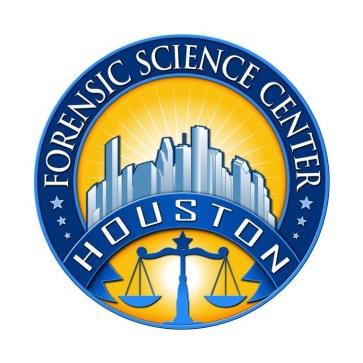 1301 Fannin St. Suite 170Houston, TX 77002EXPERIENCED LATENT PRINTEXAMINERHouston Forensic Science Center is an independent organization to provide forensic science services formerly delivered by the Houston Police Department.  Houston Forensic Science Center, Inc. has been officially registered as a Texas Local Government Corporation* since June 26, 2012.  Houston Forensic Science Center is seeking a full-time Experienced Latent Print Examiner.POSITION SUMMARYThe Latent Print Examiner will document, evaluate, analyze, and preserve custody of friction ridge evidence,utilizing various comparison techniques. He/she will conduct computer database searches, updating and modifying information in databases as appropriate. The successful applicant will utilize methods and equipment for the enhancement of latent print evidence. He/she will compose and/or complete supplemental reports and provide documentation of analysis to investigative units on the status of latent print evidence, and transport evidence and/or property to storage location and/or criminal court. The Latent Print Examiner will also assist other law information agencies in comparative analysis and may testify as an expert witness.MINIMUM EDUCATIONAL REQUIREMENTSThe position requires a bachelor’s degree in a Physical or Forensic Science from an accredited college or university with major coursework in a field related to the job. Certification as a Latent Print Examiner with the International Association for Identification (IAI) is strongly preferred.MINIMUM EXPERIENCE REQUIREMENTSA minimum of two years’ experience in a forensic laboratory as a latent print examiner required. Experience may be substituted for educational requirements. KNOWLEDGE AND SKILL REQUIREMENTSKnowledge of latent print practice and procedureKnowledge of crime scene policy and procedureDemonstrated skill in oral and written communicationDemonstrated skill in using computers and related software applicationsDemonstrated skill in handling multiple tasks and prioritizing work assignmentsDemonstrated ability to effectively handle conflict and uncertain situationsDemonstrated ability to work with frequent interruptions and changing prioritiesDemonstrated ability to establish and maintain effective communications and working relationships with internal and external customersCONTACT INFORMATIONInterested applicants meeting the job qualifications may apply via our website, www.houstonforensicscience.org.Houston Forensic Science, Inc. is an Equal Employment Opportunity Employer*A “local government corporation” is an independent organization that includes the participation of one or more governmental agencies.